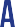 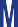 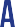 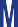 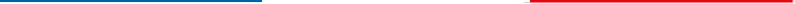 E-SESSION BUSINESS MEETING S & P Distribution - MYANMARDossier de candidature 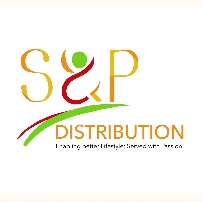 Vous êtes...Une entreprise qui commercialise des produits de cosmétiques, pharmaceutiques et soins de la peau. Vous êtes intéressée pour vous positionner sur le marché birman ?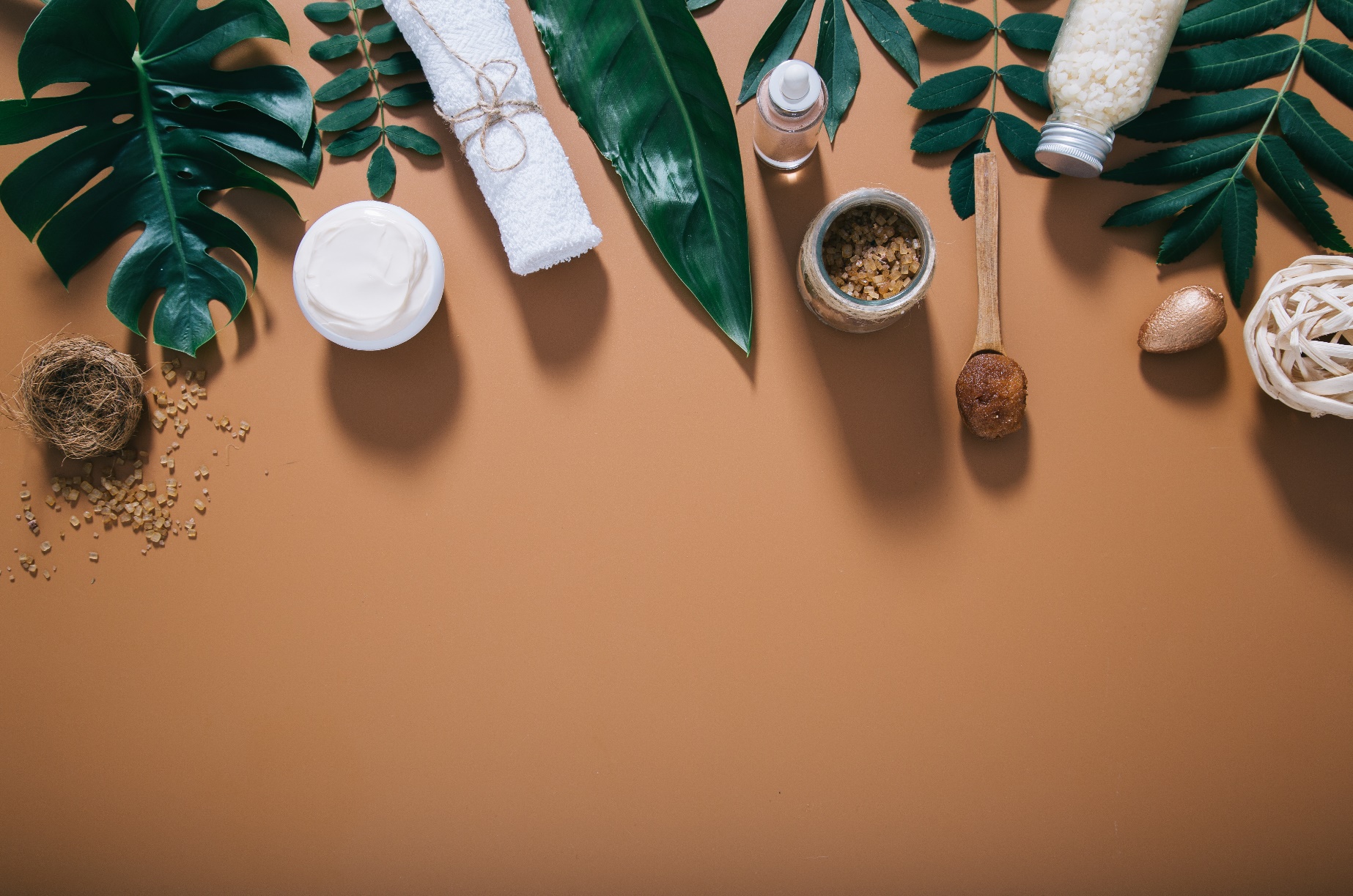 Vous voulez...Pénétrer un marché prometteur et saisir l’opportunité d’y faire référencer vos produits  Yangon, Myanmar(en ligne) 24 novembre 2020Portée par Business France, les Chambres de Commerce et d’Industrie, et Bpifrance, Team France Export concentre les meilleures solutions du public et du privé pour faciliter et accélérer votre développement à l’international.À chaque étape de votre projet export, vous bénéficiez des leviers adaptés à votre stratégie, à vos ambitions et à vos moyens.LE PROGRAMME / CALENDRIERComment participer ? Envoyez ce dossier de candidature à Géraldine Mabille (geraldine.mabille@businessfrance.fr ) et Merelyne Richard (merelyne.richard@businessfrance.fr ) avant le 17 novembre 2020.Votre dossier doit inclure : L’engagement de participation signé,Le formulaire d’application : ce document est à usage interne uniquement, vous pouvez le remplir en anglais ou en français. Un résumé en anglais de votre activité dans une version modifiable d’une page A4 récto /verso maximum. Ce résumé sera utilisé pour présenter votre activité à S&P Distribution.N’hésitez pas à ajouter des éléments, des présentation (vidéos / flyer) pouvant étayer votre dossier. Quelques conseils :Ne vous répétez pas, utilisez un langage clair et concis,Mentionnez des données clefs, Développez un argumentaire succinct et convaincant : quel est le point clé mis en avant à la suite de la lecture de votre dossier de candidature ? Formulaire d’applicationCe document est conçu pour que les équipes de Business France comprennent votre entreprise, votre produit et/ou expertise et vos attentes. Par conséquent, veuillez répondre à ce questionnaire le plus précisément possible.Présentation de votre activitéPrésentez les chiffres clefs de votre entreprise :Date de création : …………………………………………………………………………………………………………Nombre d’employés : …………………………………………………………………………………………………………Chiffre d’affaire : …………………………………………………………………………………………………………Chiffre d’affaire à l’international : …………………………………………………………………………………………………………Pour quelle problématique avez-vous une solution ? ……………………………………………………………………………………………………………………………………………………………………………………………………………………………………………………………………………………………………………………………………………………………………………………………………………………………………………………Quelle est votre solution ?……………………………………………………………………………………………………………………………………………………………………………………………………………………………………………………………………………………………………………………………………………………………………………………………………………………………………………………Avez-vous des références permettant d’illustrer l’efficacité de votre / vos solution(s) ?…………………………………………………………………………………………………………………………………………………………………………………………………………………………………………………………………………………………………………………………………………………………………………………………………………………………………………………… Votre expérience à l’exportationAvez-vous une activité internationale ? (oui non)Si oui, veuillez lister les pays / zones géographiques dans lesquelles vous exportez :……………………………………………………………………………………………………………………………………………………………………………………………………………………………………………………………………………………………………………………………………………………………………………………………………………………………………………………Si vous exportez vos produits à l’international, sur quel type de structures vous appuyez vous ? Agent Distributeur Joint- Venture Succursale Ventes directes Autre (veuillez préciser) :……………………………………………………………………………………………………………………………………………………………………………………………………………………………………………………………………………………………………………………………………………………………………………………………………………………………………………………Participez-vous à des salons professionnels à l’étranger ? (oui / non)Si oui, lesquels ? (Pays, dates et nom du / des salon(s))……………………………………………………………………………………………………………………………………………………………………………………………………………………………………………………………………………………………………………………………………………………………………………………………………………………………………………………Avez-vous déjà eu recours aux services de Business France pour développer votre stratégie d’exportation ? (oui / non)Si oui, veuillez préciser les pays et secteurs :……………………………………………………………………………………………………………………………………………………………………………………………………………………………………………………………………………………………………………………………………………………………………………………………………………………………………………………Si votre entreprise a une réussite à l’étranger, pouvez-vous précisez votre approche ?……………………………………………………………………………………………………………………………………………………………………………………………………………………………………………………………………………………………………………………………………………………………………………………………………………………………………………………Vos attentesQuelles sont vos attentes à propos de cet évènement ?……………………………………………………………………………………………………………………………………………………………………………………………………………………………………………………………………………………………………………………………………………………………………………………………………………………………………………………Veuillez indiquer toutes autres informations qui sembleraient utiles :…………………………………………………………………………………………………………………………………………………………………………………………………………………………………………………………………………………………………………………………………………………………………………………………………………………………………………………………………………………………………………………………………………………………………………………………………………………………………………………………………………………………………………………………………………………………………………………………………………………………………………………………………………………………………………………………………………………………………………………………………………………………………………………………………………………………………………………………………………………………………………………………………………………………………………………………………………………………………………………………………………………………………………………………………………………………………………………………………………………………………………………………………………………………………………………………